VÄLIAIKAISEN HENKILÖSTÖN VALINTAHakemuslomakeOSA A* Ilmoittakaa kieli6.  Tietotekniikka- ja toimistotyötaidotVAKUUTUSMinä allekirjoittanut vakuutan, ettäa) olen Euroopan unionin jäsenvaltion kansalainen,b) minulla on täydet kansalaisoikeudet,c) olen täyttänyt asevelvollisuutta koskevan lainsäädännön mukaiset velvollisuuteni,d) täytän tehtävien hoitamisen edellyttämät hyvää mainetta koskevat vaatimukset,e) edellä ja liitteissä annetut tiedot ovat oikeita ja täydellisiä.Olen tietoinen siitä, että minun odotetaan esittävän todistusasiakirjat hakemuksessani antamieni tietojen tueksi.Olen tietoinen siitä, että väärien tietojen antaminen voi johtaa hakemukseni mitätöimiseen ja/tai sopimukseni purkamiseen Euroopan unionin muuhun henkilöstöön sovellettavien palvelussuhteen ehtojen 50 artiklan mukaisesti.(Päiväys)	(Nimi ja allekirjoitus)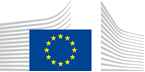 EUROOPAN KOMISSIOValintamenettelyn nro (Tämä numero on ilmoitettava kaikessa kirjeenvaihdossa.)esim. COM/TA/viite DG/18/… tai … T/viite DG/18 (hakuilmoituksessa mainitulla tavalla)COM/TA/ESTAT/18/AD8Hakemuslomake on täytettävä kokonaisuudessaan. Muussa tapauksessa hakemus voidaan hylätä.Hakija voi täyttää hakemuslomakkeen osan A millä tahansa Euroopan unionin 24 virallisesta kielestä.1.Sukunimi Mahdollinen entinen sukunimi Etunimet 2.Osoite (ilmoita muutoksista mahdollisimman nopeasti)SähköpostiPuhelin (työ)Puhelin (koti)MatkapuhelinSen henkilön nimi ja puhelinnumero, johon voi ottaa yhteyttä, jos hakija ei ole tavoitettavissaSen henkilön nimi ja puhelinnumero, johon voi ottaa yhteyttä, jos hakija ei ole tavoitettavissa3.Syntymäpaikka ja -maaSyntymäaika(pp/kk/vv)Nykyinen kansalaisuus (jos kaksoiskansalaisuus, ilmoitetaan molemmat)4.4.SukupuoliSukupuoliSukupuoliMiesNainen5.5.KielitaitoKielitaitoKielitaitoKielitaitoKielitaitoKielitaitoKielitaitoKielitaitoKielitaitoKielitaitoKielitaitoKieletL1(*) :      L1(*) :      L1(*) :      L1(*) :      L2(*) :      L2(*) :      L2(*) :      L2(*) :      L3(*) :      L3(*) :      L3(*) :      L3(*) :      L4(*) :      L4(*) :      L4(*) :      L4(*) :      KieletLukeminenKirjoittaminenYmmärtäminenPuhuminenLukeminenKirjoittaminenYmmärtäminenPuhuminenLukeminenKirjoittaminenYmmärtäminenPuhuminenLukeminenKirjoittaminenYmmärtäminenPuhuminenErinomainenErittäin hyväHyväRiittäväPerustaidotMuut kielet:VälineetWordExcelPowerPointAccessFrontpageOutlookInternetMuuErinomainenErittäin hyväHyväRiittäväPerustaidot